What's Missing?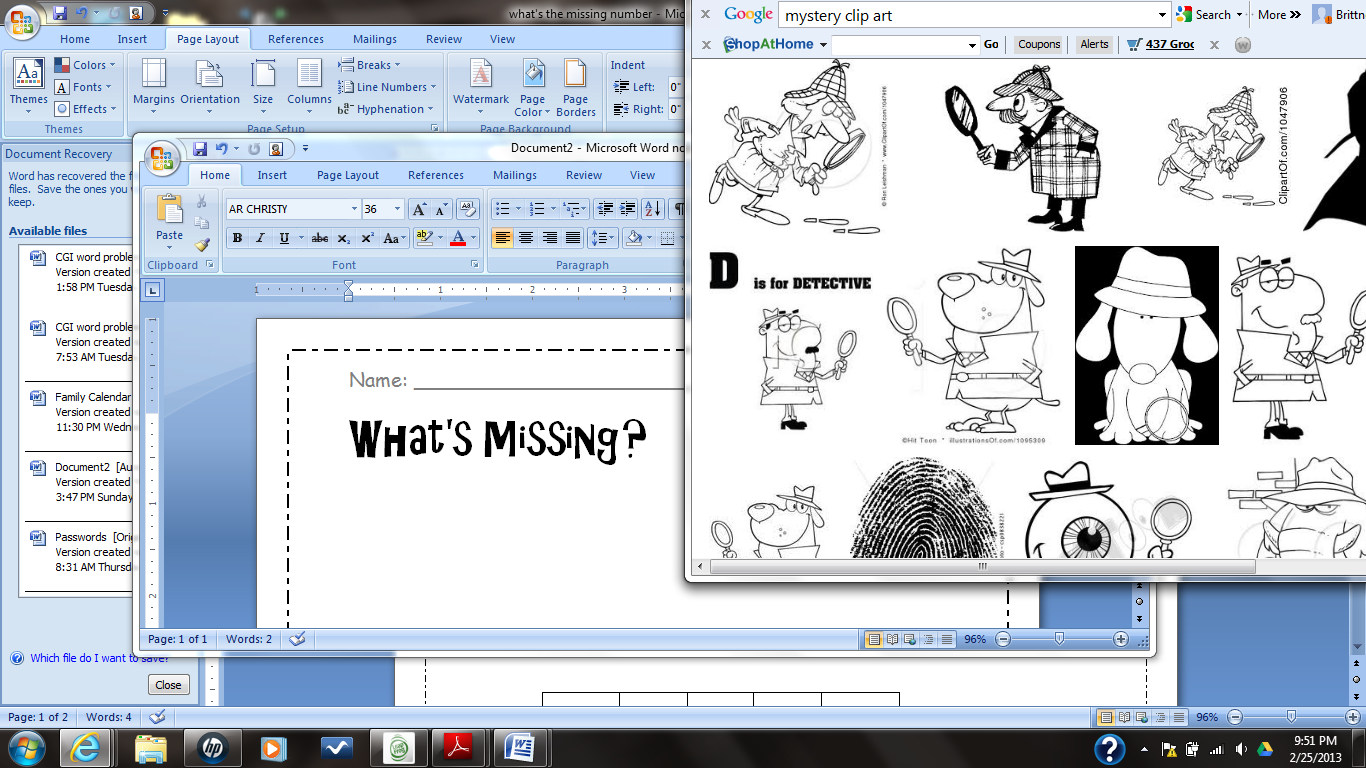 Find out what number is missing from the number sentence.(1.OA.8)5 -  	= 44 - 	= 1				10 - 9 =       - 3 = 8				6 -       = 610 - 8 = 						 - 8 = 11      - 6 = 8				9 -       = 76 - 5 =							10 - 	 = 5